***Clerical correction; page 36***(Classes to choose from were numbered incorrectly)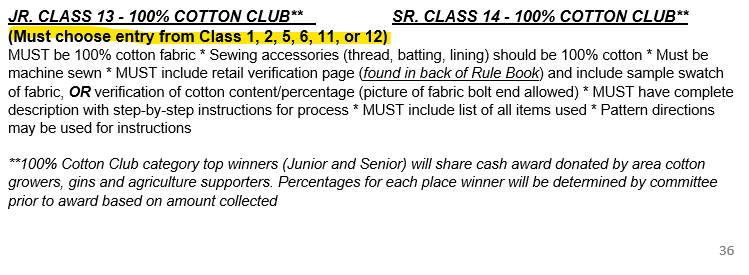 ***Clerical Correction; page 37***(Junior and Senior Miscellaneous Classes were numbered incorrectly)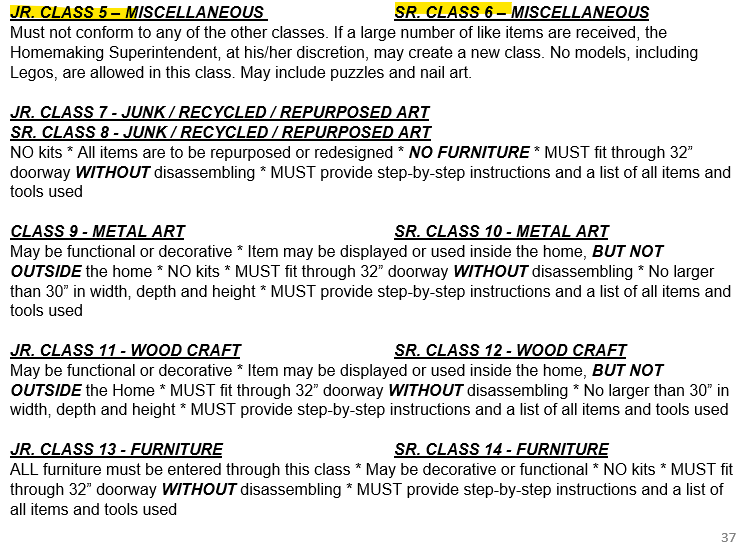 